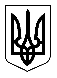 УкраїнаМЕНСЬКА МІСЬКА РАДАМенського району Чернігівської області(сорок третя сесія сьомого скликання)РІШЕННЯ29 вересня 2020 року			 № 488Про внесення змін до рішення 41 сесії 7 скликання Менської міської ради від 04 серпня 2020 року № 364Заслухавши інформацію начальника відділу земельних відноси Терентієва П.О., щодо необхідності внесення зміни до рішення 41 сесії 7 скликання Менської міської ради від 04 серпня 2020 року № 364 «Про виготовлення технічної документації із землеустрою щодо об’єднання земельних ділянок комунальної власності за межами с. Слобідка», керуючись ст. 26 Закону України «Про місцеве самоврядування  в Україні», Менська міська рада ВИРІШИЛА:Внести зміни до пункту 1 рішення 41 сесії 7 скликання Менської міської ради від 04 серпня 2020 року № 364 «Про виготовлення технічної документації із землеустрою щодо об’єднання земельних ділянок комунальної власності за межами с. Слобідка», де вираз (слова та цифри) в тексті «та площею 117,7325 га. кадастровий номер 7423088200:03:000:0862» замінити на вираз (слова та цифри) в тексті «площею 2,0000 га. кадастровий номер 7423088200:03:000:0866, площею 2,0000 га. кадастровий номер 7423088200:03:000:0868 та площею 113,7325 га. кадастровий номер 7423088200:03:000:0867».2.	Контроль за виконанням рішення покласти на постійну комісію з питань містобудування, будівництва, земельних відносин та охорони природи, згідно до регламенту роботи Менської міської ради сьомого скликання.Міський голова	Г.А. Примаков